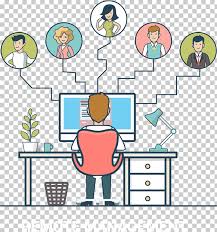 	W ostatnich latach interakcje między ludźmi przeniosły się także do internetu, który zachęca nas do szybkiego reagowania i pisania skrótowo. Wpływa to niekorzystnie na piękno języka pisanego, ale daje coś w zamian - ułatwienie sobie życia i zaoszczędzenie czasu.Język angielski jest bardzo popularny w sieci, zwłaszcza w formach skrótowych.Poniżej przedstawienie popularnych zwrotów. Zastanów się - może znasz jeszcze jakieś?ATM - at the moment				w tej chwiliAFAIK - as far as I know			z tego, co wiemASAP - as soon as possible			szybko, jak to możliwe4U - for You					dla Ciebie2nite - tonight					dziś wieczorem@ - at						przybrb - be right back				zaraz wracamb4 - before					przedbf - boyfriend					chłopakcu - see you					do zobaczeniacul/cul8r - see you later			do zobaczenia późniejcmb - call me back				oddzwoń2morro - tomorrow				jutrod8 - date						randkaf2f - face to face				twarzą w twarzfyi - for your information			dla twojej wiadomościgtg - got to go					musze leciećgf - girlfriend					dziewczynagl - good luck					powodzeniagr8 - great					świetnieh8 - hate						nie znosić, nienawidzićidk - I don't know				nie wiemimo - in my opinion				moim zdaniemjk - just kidding					żartujęlol - laughing out loud/ lots of laugh	śmieję się głośno/ kupa śmiechuluv - love						pozdrowienia/miłośćm8 - mate						kolegamsg - message					wiadomośćnw - no way					nie ma mowyn/c - no comment				bez komentarzan1 - nice one					niezłe/nieźlenvm - nevermind					nieważneomg - oh my God!				o mój Boże!pls/plz - please					proszęppl - people					ludzieprt - party						imprezarotfl - rolling on the floor laughing turlać się ze śmiechu po podłodzesup - what's up					co słychaćsry - sorry						przepraszamthx - thanks					dziękujętia - thanks in advance			z góry dziękujętyvm - thank you very much		dziękuję bardzow8 - wait						zaczekajwb - welcome back				witaj znowuxoxo - hugs and kisses			buziaki, uściskiY - yes/why					tak/dlaczegoKarta pracy pozwala rozwijać kompetencje kluczowe w zakresie porozumiewania się w języku ojczystym, porozumiewania się w języku obcym, umiejętności uczenia się.Autor: Hubert K.